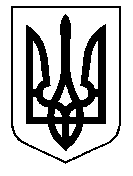 ТАЛЬНІВСЬКА РАЙОННА РАДАЧеркаської областіР  І  Ш  Е  Н  Н  Я23.08.2019                                                                                      № 34-23/VIIПро надання дозволу Комунальному некомерційному підприємству «Тальнівська центральна районна лікарня» на списання з балансу основних засобів          Відповідно до пункту 20 частини першої статті 43, статтей 59, 60  Закону України «Про місцеве самоврядування в Україні», постанови Кабінету Міністрів України від 08.11.2007 № 1314 «Про затвердження Порядку списання об’єктів державної власності» із змінами, рішення районної ради від 29.05.2012 № 14-6 «Про затвердження Положення про порядок списання основних засобів об’єктів спільної власності територіальних громад сіл і міста Тальнівського району», врахувавши клопотання Комунального некомерційного підприємства «Тальнівська центральна районна лікарня», районна рада ВИРІШИЛА:1. Надати дозвіл Комунальному некомерційному підприємству «Тальнівська центральна районна лікарня» Тальнівської районної ради Черкаської області на списання шляхом ліквідації (медичного обладнання) – стоматологічної установки «Ергостар»1988 року випуску, введеної в експлуатацію в 1988 році, інвентарний номер 10147337,  первісна вартість 24324,00 грн., залишкова(балансова) вартість 0 грн.2. Комунальному некомерційному підприємству «Тальнівська центральна районна лікарня» Тальнівської районної ради Черкаської області:На підставі акту списання здійснити розбирання основних засобів з наступним можливим оприбуткуванням деталей, вузлів і агрегатів, які придатні для можливого використання на відповідному субрахунку в бухгалтерському обліку.Непридатні деталі, вузли, агрегати і інші матеріальні цінності оприбуткувати, як матеріали, що підлягають обов’язковій здачі установі, яка має дозвіл на збір такої сировини. При продажі матеріальних цінностей (деталей, вузлів, агрегатів), віднесених до необоротних активів, в тому числі повністю зношених за даними бухгалтерського обліку, проводити за експертною оцінкою виключно на конкурентних засадах.Врахувати, що безоплатна передача матеріальних цінностей з балансу установи можлива лише в межах одного місцевого бюджету.Кошти, які будуть отримані від реалізації матеріальних цінностей, залишити у розпорядженні установи, використати на покриття витрат, пов’язаних з списанням основних засобів, на ремонт, придбання нових необоротних та матеріальних цінностей, а також на інші видатки за кошторисом.Звіт про списання стоматологічної установки подати до районної ради  в місячний термін з дня списання.Контроль за виконанням рішення покласти на постійну комісію районної ради з питань комунальної власності, промисловості та регуляторної політики.Головуючий на засіданні,депутат районної ради			                                              В.Сарана